Funkcjonowanie osobiste i społeczne, klasa I, II SPdPDzień 24. 06.2020 (2 godz.)Temat: Utrwalamy liczby i liczenie.Przygotuj zeszyt i przybory szkolne.Napisz dzisiejszą datę: Środa, 24 dzień czerwca 2020 roku.Napisz lub narysuj aktualną pogodę.Zadanie dla Natalii i Roksany Wydrukuj  zadania, wykonaj je i wklej do zeszytu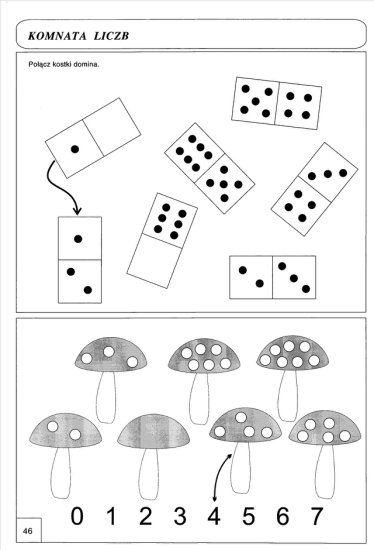 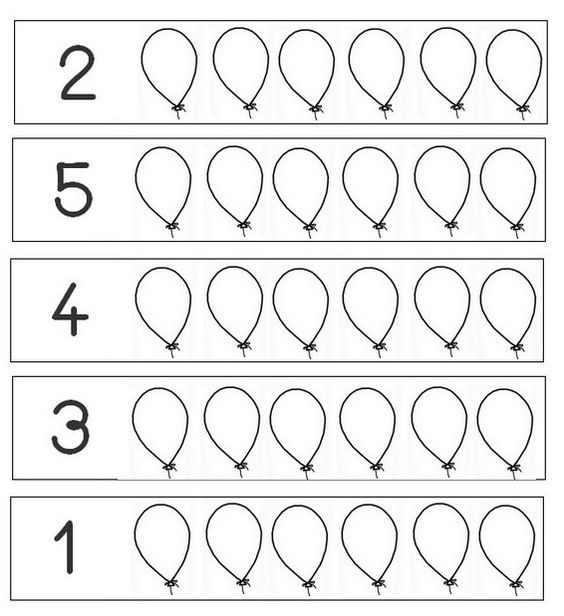 Pokoloruj tyle balonów, ile pokazuje liczba obok.Zadanie dla Kasi, Magdy, Huberta i PiotraPrzepisz do zeszytu działania znajdujące się na obrazku, oblicz i obok narysuj tyle kółek jaki jest wynik.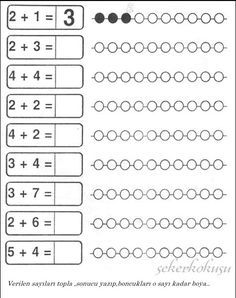 